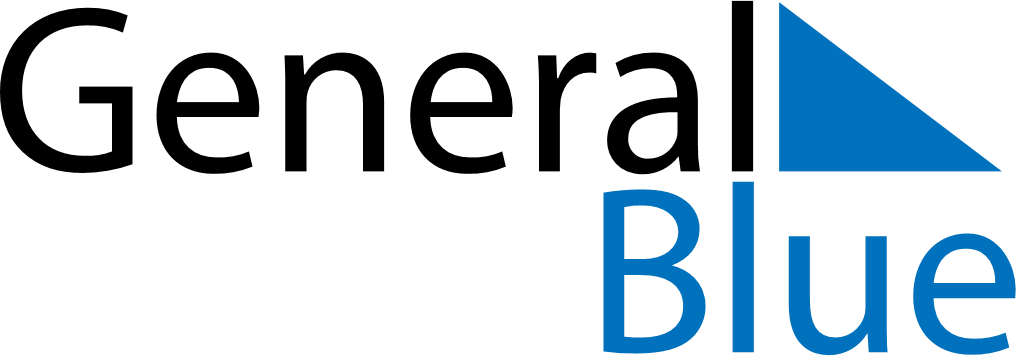 July 2027July 2027July 2027Cabo VerdeCabo VerdeSUNMONTUEWEDTHUFRISAT12345678910Independence Day111213141516171819202122232425262728293031